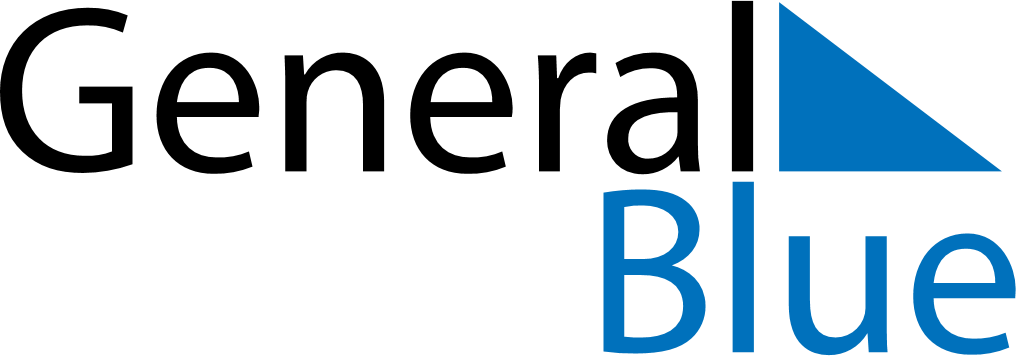 September 2021September 2021September 2021September 2021September 2021September 2021AndorraAndorraAndorraAndorraAndorraAndorraSundayMondayTuesdayWednesdayThursdayFridaySaturday1234567891011Our Lady of Meritxell12131415161718192021222324252627282930NOTES